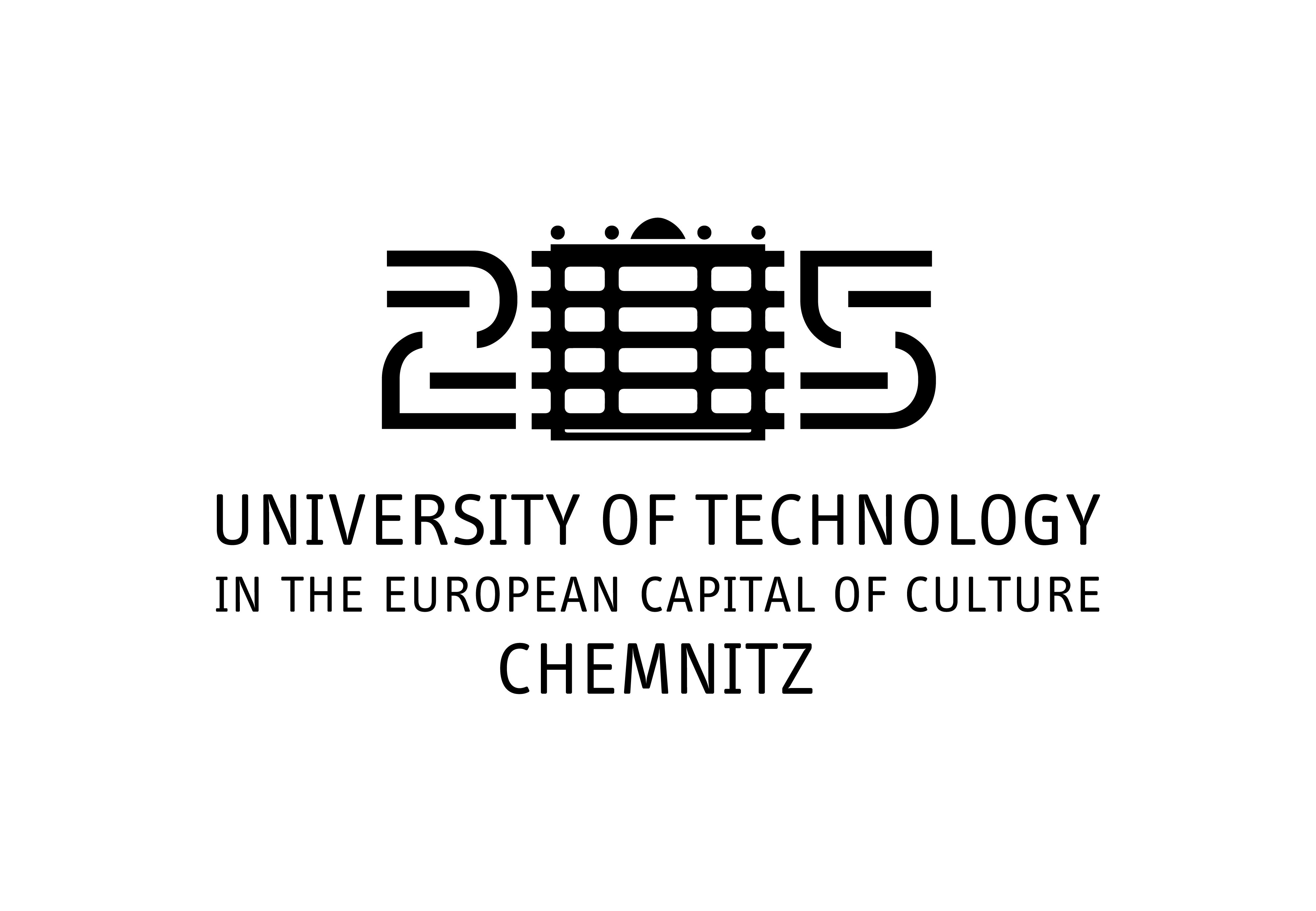 Chemnitz University of TechnologyInstitute for English and American StudiesEnglish and Digital LinguisticsTitle of your paperFirst-Level Heading (Introduction)Lorem ipsum dolor sit amet, consectetur adipiscing elit. Sed sed felis erat. Sed scelerisque euismod diam, vitae volutpat elit dictum vehicula. Cras id arcu maximus, blandit orci non, vestibulum arcu. Suspendisse non urna condimentum nibh fringilla rhoncus vel in eros. Mauris lobortis vehicula ligula sed commodo. Ut ut dui ut leo placerat sollicitudin vitae vel arcu. Cras pharetra accumsan dui. Phasellus arcu lectus, hendrerit nec pharetra in, imperdiet nec nibh. Aliquam congue consectetur leo, id facilisis urna dapibus vitae. MethodologyNulla convallis quam convallis, placerat orci vitae, ullamcorper ex. Vestibulum ante ipsum primis in faucibus orci luctus et ultrices posuere cubilia curae; Aenean volutpat, nisl sit amet gravida venenatis, elit mi sagittis lectus, sed rhoncus sem ligula non ligula. ResultsCurabitur vel tincidunt lectus. Aenean augue erat, varius eu quam sed, congue varius quam. Nulla felis erat, semper a magna ut, aliquet tempus orci. Integer nec malesuada lorem, ac eleifend nunc. Donec eget aliquet nulla. Donec sit amet suscipit enim. Nunc nec est eleifend, molestie neque in, ornare arcu. Praesent volutpat erat ut tortor pretium eleifend. Etiam convallis eleifend eros eget sodales. Pellentesque tempor nibh vitae scelerisque bibendum:Table 1 Keyword list of the most frequent terms relating to disease and pandemic.Second-Level HeadingCurabitur vel tincidunt lectus. Aenean augue erat, varius eu quam sed, congue varius quam. As Author (2017: 215) argues: Suspendisse non urna condimentum nibh fringilla rhoncus vel in eros. Mauris lobortis vehicula ligula sed commodo. Ut ut dui ut leo placerat sollicitudin vitae vel arcu. Cras pharetra accumsan dui. Mauris hendrerit, metus in imperdiet sollicitudin, nibh urna ullamcorper lectus, vel eleifend sem turpis in sem:Pellentesque dignissim magna sapien, id volutpat mi bibendum sit amet. Nulla convallis euismod turpis vitae efficitur. Etiam hendrerit elit consectetur dui pellentesque lacinia. Sed nec gravida tellus. Nulla convallis quam convallis, placerat orci vitae, ullamcorper ex. Vestibulum ante ipsum primis in faucibus orci luctus et ultrices posuere cubilia curae; Aenean volutpat, nisl sit amet gravida venenatis, elit mi sagittis lectus, sed rhoncus sem ligula non ligula.Pellentesque cursus nulla ac dignissim cursus. Nam eget tellus quis justo tincidunt sollicitudin.Curabitur vel tincidunt lectus. Aenean augue erat, varius eu quam sed, congue varius quam:Orci varius natoque penatibus et magnis dis parturient montes.Morbi vel lectus consectetur, mattis nibh tincidunt, varius elit. Mauris hendrerit, metus in imperdiet sollicitudin, nibh urna ullamcorper lectus, vel eleifend sem turpis in sem. 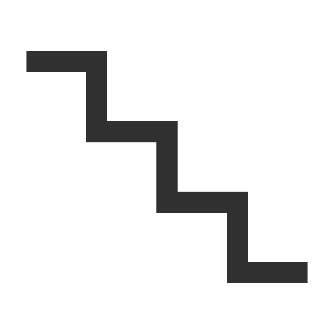 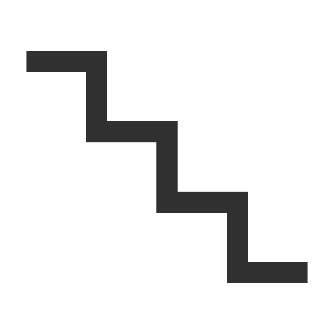 Orci varius natoque penatibus et magnis dis parturient montes, nascetur ridiculus mus. Morbi vel lectus consectetur, mattis nibh tincidunt, varius elit. Nunc et volutpat justo.Third-Level HeadingOrci varius natoque penatibus et magnis dis parturient montes, nascetur ridiculus mus. Morbi vel lectus consectetur, mattis nibh tincidunt, varius elit. Nunc et volutpat justo.  Fourth-Level HeadingPellentesque dignissim magna sapien, id volutpat mi bibendum sit amet. Nulla convallis euismod turpis vitae efficitur. Etiam hendrerit elit consectetur dui pellentesque lacinia. Sed nec gravida tellus. Aenean volutpatNulla convallis quam convallis, placerat orci vitae, ullamcorper ex. Vestibulum ante ipsum primis in faucibus orci luctus et ultrices posuere cubilia curae; Aenean volutpat, nisl sit amet gravida venenatis, elit mi sagittis lectus, sed rhoncus sem ligula non ligula. Lorem ipsum Pellentesque cursus nulla ac dignissim cursus. Nam eget tellus quis justo tincidunt sollicitudin. Nulla convallis quam convallis, placerat orci vitae, ullamcorper ex. Vestibulum ante ipsum primis in faucibus orci luctus et ultrices posuere cubilia curae.Pellentesque cursusPellentesque dignissim magna sapien, id volutpat mi bibendum sit amet. Nulla convallis euismod turpis vitae efficitur. Etiam hendrerit elit consectetur dui pellentesque lacinia. Sed nec gravida tellus. DiscussionNulla convallis quam convallis, placerat orci vitae, ullamcorper ex. Vestibulum ante ipsum primis in faucibus orci luctus et ultrices posuere cubilia curae; Aenean volutpat, nisl sit amet gravida venenatis, elit mi sagittis lectus, sed rhoncus sem ligula non ligula. Pellentesque cursus nulla ac dignissim cursus. Nulla convallis quam convallis, placerat orci vitae, ullamcorper ex. Vestibulum ante ipsum primis in faucibus orci luctus et ultrices posuere cubilia curae; Aenean volutpat, nisl sit amet gravida venenatis, elit mi sagittis lectus, sed rhoncus sem ligula non ligula. Pellentesque cursus nulla ac dignissim cursus. Nam eget tellus quis justo tincidunt sollicitudin.ConclusionNulla convallis quam convallis, placerat orci vitae, ullamcorper ex. Vestibulum ante ipsum primis in faucibus orci luctus et ultrices posuere cubilia curae; Aenean volutpat, nisl sit amet gravida venenatis, elit mi sagittis lectus, sed rhoncus sem ligula non ligula. Pellentesque cursus nulla ac dignissim cursus. ReferencesSinclair, John. 1991. Corpus, concordance, collocation. Oxford: Oxford University Press.Dabrowska, Ewa. 2014. Words that go together: Measuring individual differences in native speakers’ knowledge of collocations. The Mental Lexicon 9(3). 401-418.Trudgill, Peter & Jean Hannah. 1994. International English: A guide to varieties of Standard English, 3rd edn. London: Edward Arnold.Pedersen, Johan. 2005. The Spanish impersonal se-construction: Constructional variation and change, Constructions 1. Retrieved from https://www.lextutor.ca/vp/comp/ (3 April 2007).Peirce, Jonathan, Jeremy R. Gray, Sol Simpson, Michael MacAskill, Richard Höchenberger, Hiroyuki Sogo, Erik Kastman & Jonas Kristoffer Lindeløv. 2019. PsychoPy2: Experiments in behavior made easy. Behavior Research Methods 51(1). 195-203. doi: 10.3758/s13428-018- 01193-y.Name:E-mail:Matriculation number:Course of study and semester:Word count:Submission date:KeywordFrequencyNormalized per 10,000disease8196.6pandemic6114.6infodemic3022.3